39 Judas Macabeo  (1 Macabes Caps 2 a 5)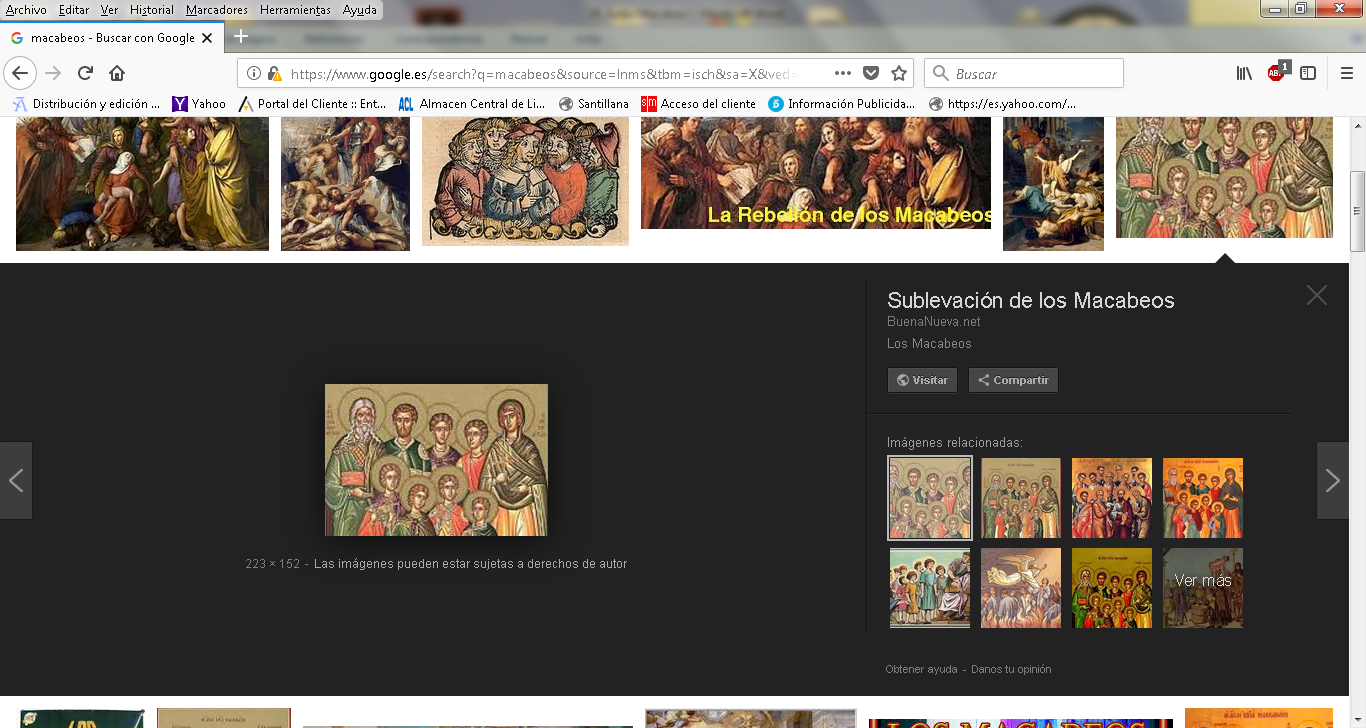     Los Macabeos fue la familia que se enfrente a los seguidores de Alejando que fundaron tres reinos independientes (Egipto, siria y Macedonia)  y trataron de suprimir las costumbres locales de cada pueblo, imponiendo la creencias, los ritos y las tradiciones de los griegos. En Palestina los israelitas venidos de la cautividad estuvieron primero bajo los egipcios y luego pasaron a la influencia y opresión de los seguidores de Atioco en el Norte.    Al imponer sus costumbres tuvieron que vencer muchas oposiciones. El más significativo de los sucesores del primer Antíoco fue Antioco IV Epifanes, que se empeñó en paganizar a los judíos. En la ciudad de Modin el sacerdote Matatías se negó a ofrecer sacrificios a Júpiter y a comer la carne prohibida para los judíos.    Al ver a un israelita que estaba haciendo el sacrificio se acercó y lo mató sobre el altar pagano. Entonces se declaró rebelde con el grito:  "El que tenga celo por la Ley y quiera mantener la alianza que me siga”  Se marchó con sus cinco hijos al desierto y a las montañas y pronto se le juntaron muchos rebeldes, formando un ejército dispuesto para la guerra.   Al principio de esa guerra contra los invasores sufrieron reveses y murieron algunos, pero pronto fueron ellos los vencedores.   Al morir Matatías, quedó al frente su hijo Judas, que comenzó a tener victorias y fue expulsando a los invasores de toda la Judea. Su valor y su habilidad como general dirigente del movimiento fue admirable, pues pronto se le unieron otros judíos piadosos y dispuestos a la muerte antes que a la apostasía y a los sacrilegios.  Las diversas tropas que se acercaron a Judea y el enfrentamiento vic toriosos de los Macabeos condicionaron un cambio radical en la historia de Israel. Surgió una saga de dirigentes de la familia sacerdotal     Suponía que el centro salía de la familia de David y según los profetas era el signo de que el Mesías estaba a la puerta. Con todo, de momento se instaló de nuevo el gobierno en miembros israelitas, cosa que culminaría con la llegada de Herodes, rey de origen idumeo (de Esau) y ya no de Jacob.    La serie de guerras supuso un progresivo dominio, primero de Judas y luego de sus hermanos y descendiente.  El primer enfrentamiento salio Judas bienparado. Iba al mando de las tropas invasoras el general Nicanor que se comprometió a vender 10.000 esclavos judíos que pensaba coger en su victoria. Nada menos los tasaba a 30 kilogramos de plata o de oro por cada 90 esclavos.    Pero Judas organizó a sus seguidores en cuatro ejércitos de 1500 hombres cada uno y puso al mando a sus otros tres hermanos  Simón, José y Jonatán. El Poderoso ayudó a los judíos en la victoria. Mataron a 9.000 enemigos y pusieron en fuga a los comerciantes que venían para adquirir esclavos. Pronto limpiaron Jerusalén de enemigos, construyeron fortalezas en las montañas y organizaron la nación, expulsando a los extranjeros.     El mismo Antíoco IV Epifanes vino con la pretensión de volver a tomar   Jerusalén y destruir a los judíos rebeldes Pero Dios, que protegía a los Macabeos hirió al Antíoco con una enfermedad que le hizo fracasar en su intento. Hasta tuvo que pactar con Judas un arreglo sin entrar en guerra.    Las batallas siguieron, en Jafa, en Yamnia, en Caspin, etc, hasta la última en que Judas , por su audacia, se metió luchando en medio de los enemigos y cayó muerto en auras de la última victoria . Era el año 160 a C.    La muerte del jefe no paró la lista de vitorias. Le siguió en el mando  Jonatán primero, que duró varios años y murió en una emboscada. Hasta el 160 a C.  Y luego tomó el mando  Simón, que pronto dejó de ser jefe y se proclamó  rey el 145 a C. Pactó con los romanos. Sus descendientes se mantuvieron en el trono hasta el año 37. en que el cetro de Israel fue a parar a manos de un oportunista llamado Herodes.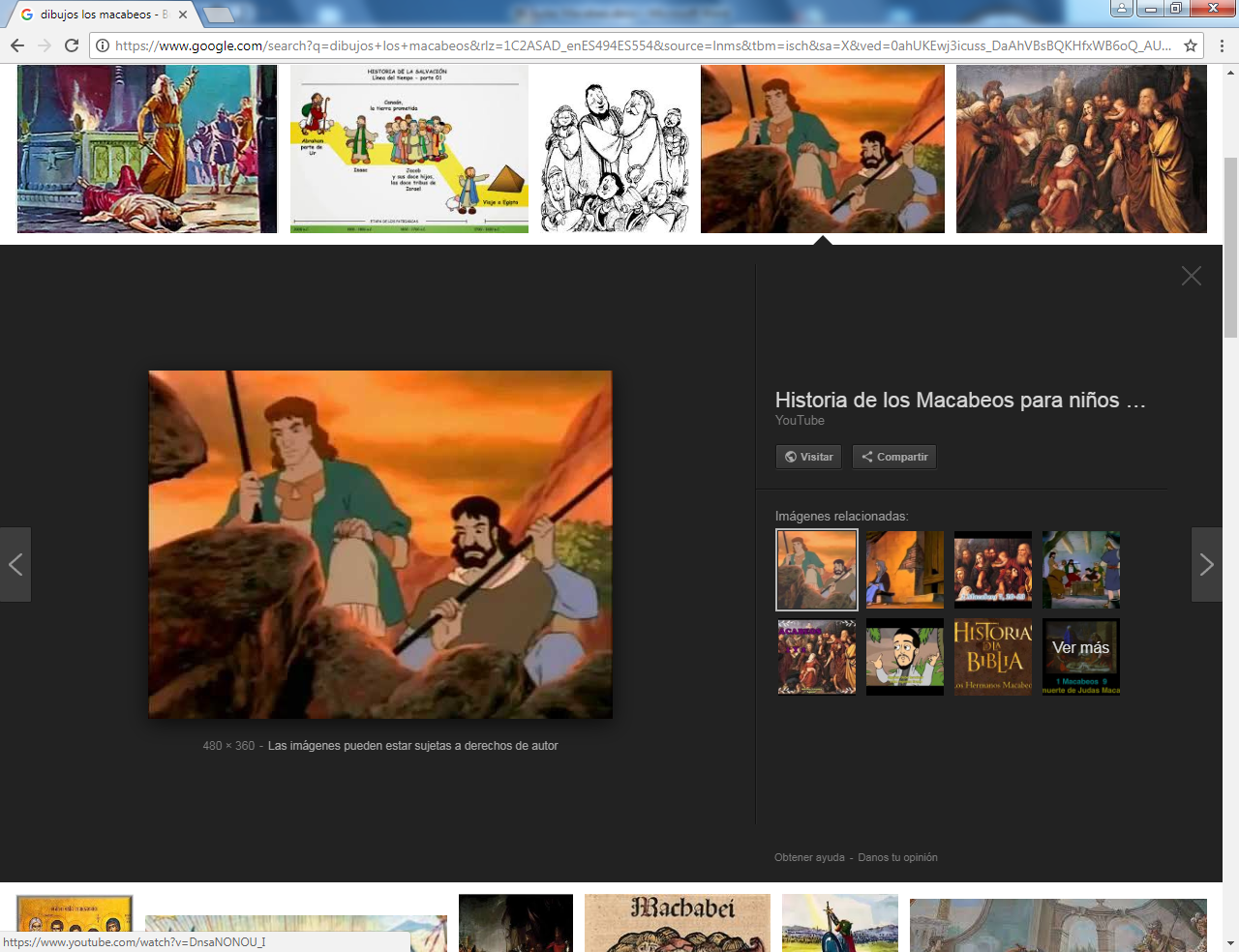 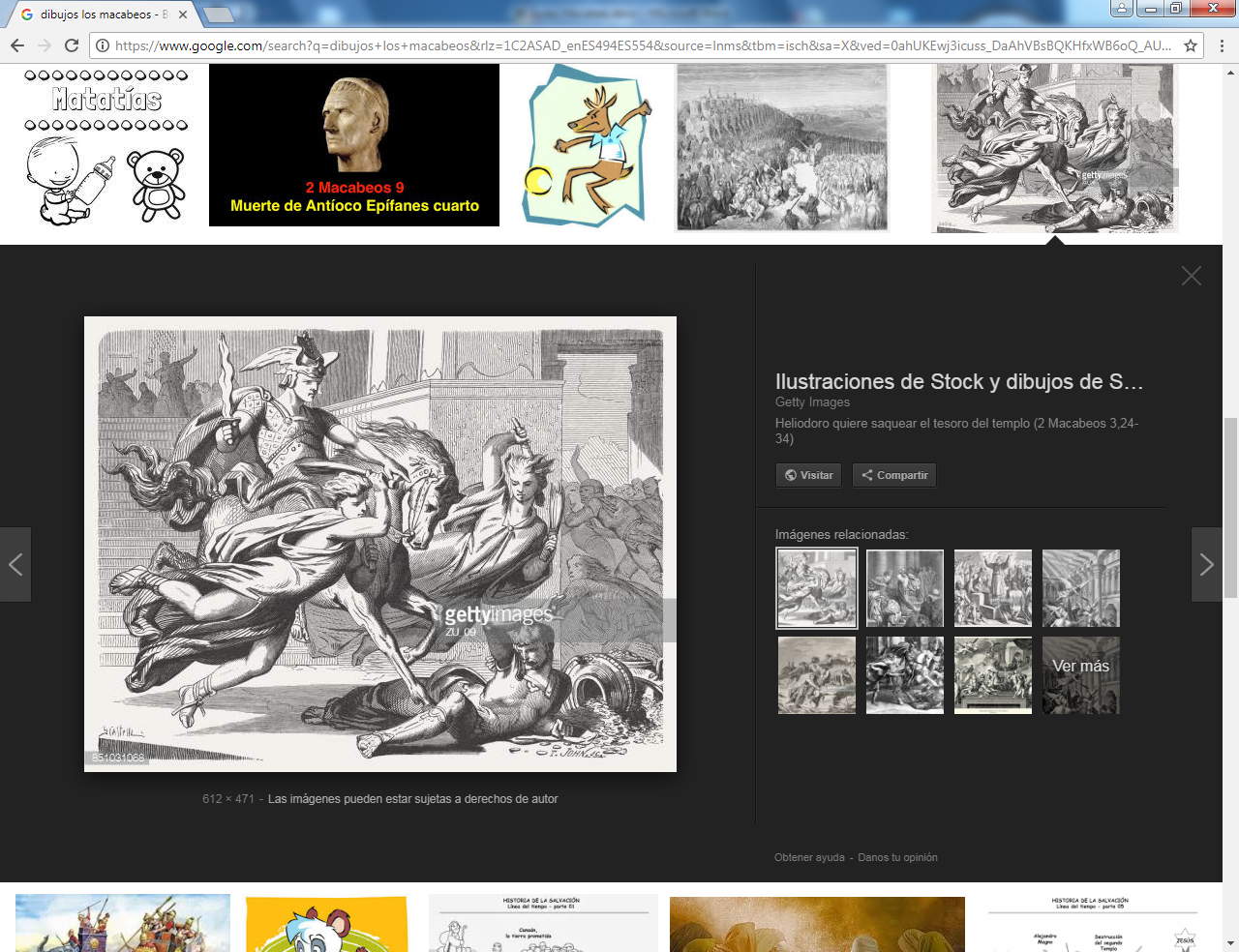 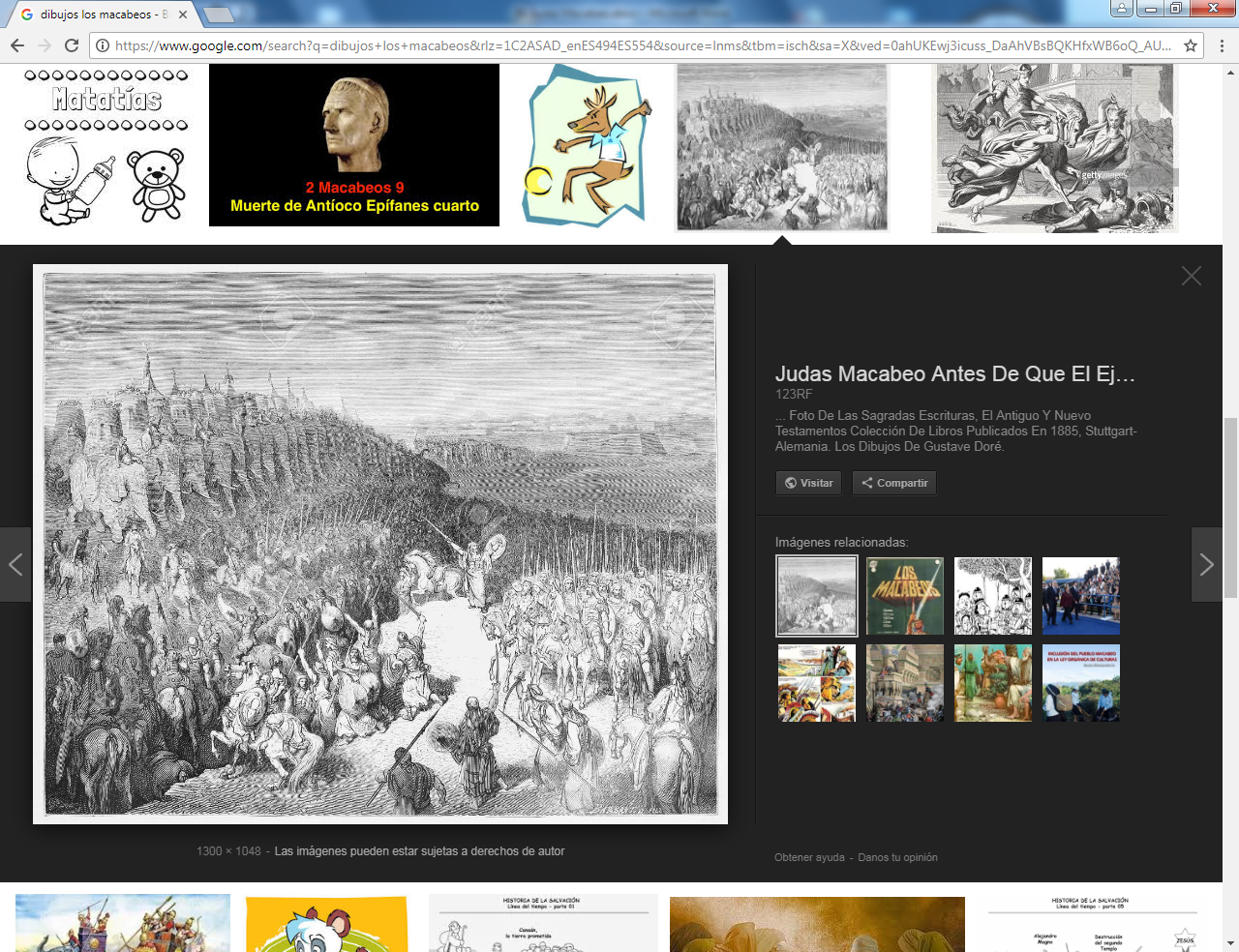 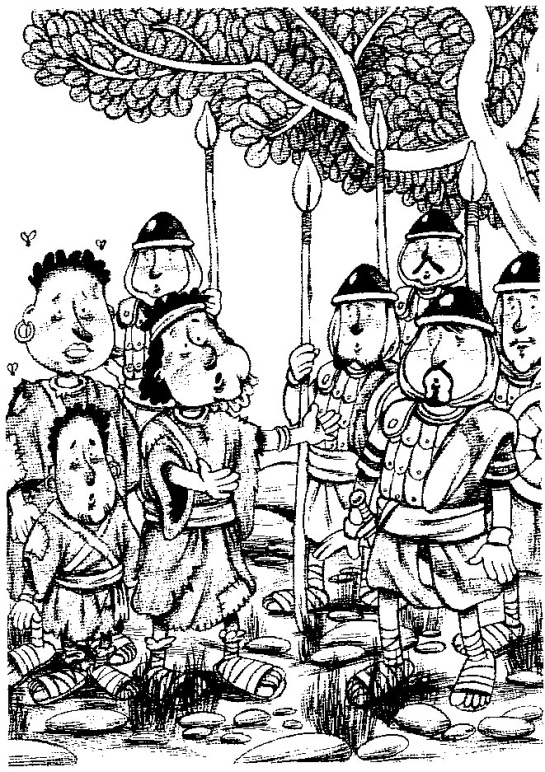 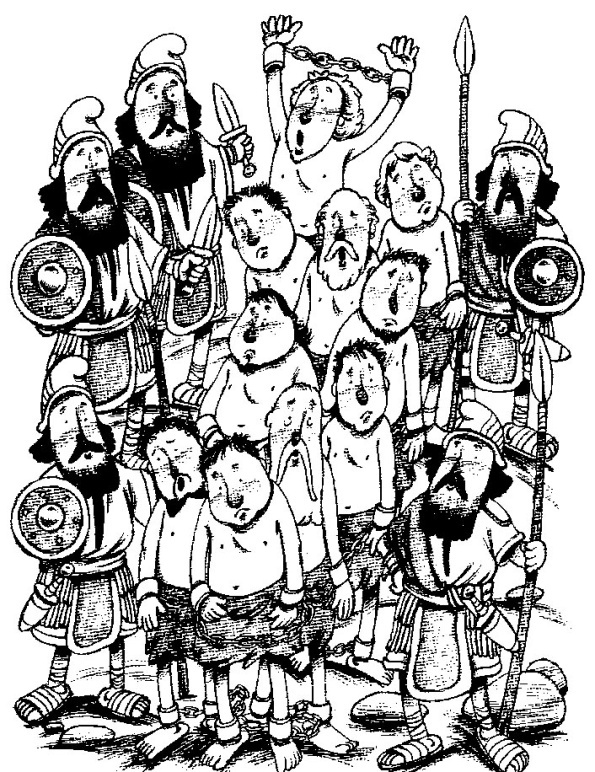 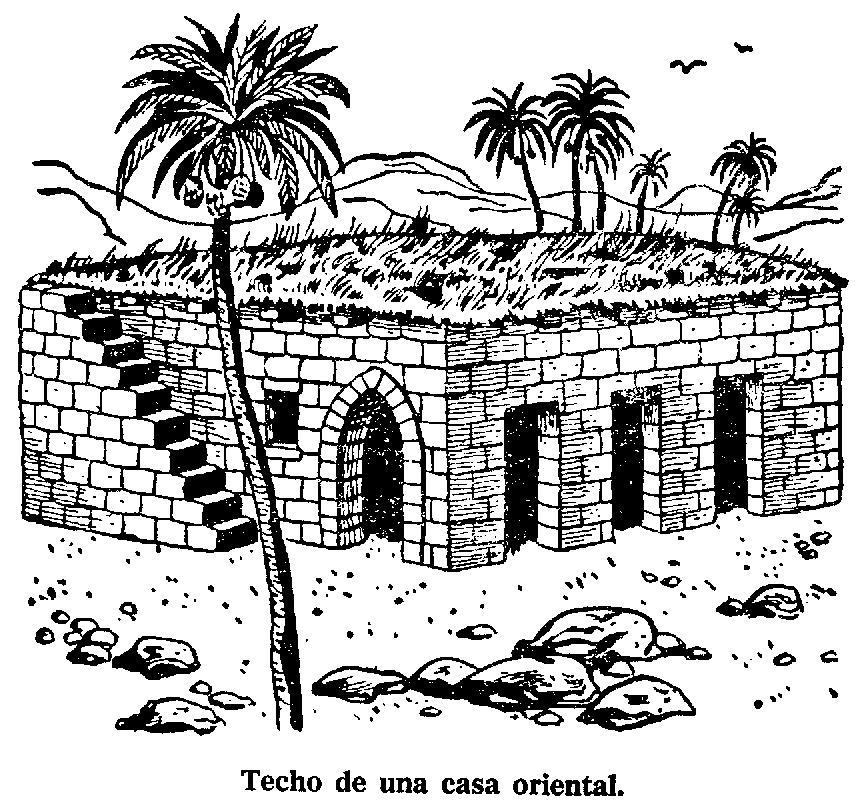 